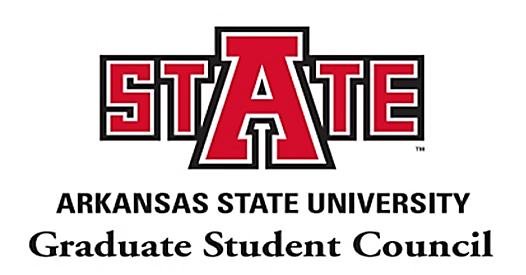 A-State Graduate Student Council Meeting AgendaMonday, November 09th| 4:00PM – 5:00PM | Mockingbird  Room, Reng Student UnionThe President Calls to OrderPresident ReportsGSC’s 2020FA01 Proposal Vote82% “For” and 18% “Against” (Google Survey Form)Sent GSC Official Vote “For” the Proposal SGOC’s Reviewing Proposal Groups Votes: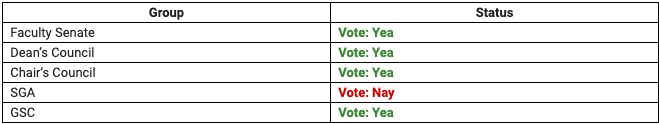 Next: Send a formal report to Dr. Damphousse and Utter. If Dr. Damphousse is in support of the proposal, he will forward it to the Arkansas State University’s Board of Directors for final ratification.Going Online After the Fall BreakVice President ReportsUniversity Housing is hosting a 5K run/walk tonight @8:00 PMmeet in front of the Union if you’re interested, t-shirts given to participants November Newsletter included a link to Covid19 surveylink is posted on the website and social mediaeven though we are going online after Fall Break we would still like your feedbackLast Monthly Newsletter of the semester is coming upPlease submit a Student Highlight Nomination FormSecretary ReportsMeeting Minutes @ GSC WebpageTreasurer Reports Current BudgetCommunications Chair ReportsFollow GSC in fb/instagram Virtual Game NightMonday, November 16 @5:00-6:00 PM event link will be posted to GSC webpagegift card prizes will be givenTonight’s TriviaOnline Questions: What does NAGPS stand for? In person Questions: When are the remaining dates for our meetings this semester?Outreach Chair ReportsGraduate BulletinNAGPS Conference Update November 13-15thTheme: Resiliency in 2020: Redefining NormalcyShanita will be voting member, and will update us via website and Nov 30th meetingUpcoming Graduate Event: Military and Veteran Students Graduate Services (Virtual Event) Link to RSVP: https://forms.gle/Aybifwvn6SFsiApW9 Event on Wednesday-November 18, 2020 at 3:00pmII. 	Open Floor III.	President Adjourns MeetingContact Information: GSC Officers at 2020-2021 Academic YearPresident: Alejandra MoralesE-mail: alejandr.morales@smail.astate.eduPhone: 870-680-4818Office: Reng Student Union, Suite 1909 (3rd Floor)Vice-President: Sara SaucedoE-mail: sara.saucedo@smail.astate.eduPhone: 870-680-4818Office: Reng Student Union, Suite 1909 (3rd Floor)Secretary: Sumon RoyEmail: sumon.roy@smail.astate.eduPhone: 870-680-4818Office: Reng Student Union, Suite 1909 (3rd Floor)Treasurer: Kyler BrinkleyEmail: kyler.brinkley@smail.astate.edu Phone: 870-680-4818Office: Reng Student Union, Suite 1909 (3rd Floor)Communications Chair: Jordan SheltonEmail: jordan.shelton1@smail.astate.edu Phone: 870-680-4818Office: Reng Student Union, Suite 1909 (3rd Floor)Outreach Chair: Shanita SandersEmail: shanita.sanders@smail.astate.edu Phone: 870-680-4818Office: Reng Student Union, Suite 1909 (3rd Floor)